Zdalne nauczanie - katecheza 1Temat:  Z radością poznajemy Jezusa.    Podczas tych zajęć  dziecko:- pozna ważniejsze fakty z życia Pana Jezusa- dowie się, że Jezus jest największym darem miłości Boga do ludzi1. Powitajmy się:   "Niech będzie pochwalony Jezus Chrystus"                                     "Na wieki wieków.  Amen"2. Wprowadzenie do tematu.Pan Bóg podarował nam świat. Cała przyroda, którą dostrzegamy wokół nas, jest Jego darem dla nas. Pan Bóg podarował każdemu z nas także nasze życie.  Zawdzięczamy je Panu Bogu i naszym rodzicom. Dzisiaj razem z grupą sześciolatków dowiemy się, jaki jeszcze inny, bardzo ważny dar Bóg przygotował dla każdego z nas. Wszystko to zrobił dlatego, że nas bardzo kocha.3. Opowiadanie - rodzicu, przeczytaj dziecku poniższe opowiadanieSześciolatki w kościele Pewnego dnia pani katechetka Jola wybrała się z dziećmi do kościoła. Dzieci były w nim wiele razy, ale do tej pory przychodziły tam z rodzicami lub dziadkami. Dziś przyszły z całą grupą przedszkolną. Gdy wszyscy weszli do kościoła, pani Jola poprosiła, aby każdy uklęknął i w ciszy przywitał się z Panem Jezusem. Dzieciom spodobały się w kościele obrazy namalowane na ścianach. Pierwszy z nich dzieci rozpoznały same. – To narodziny Jezusa – powiedział Kacper. – Masz rację – odpowiedziała pani katechetka. – Pan Bóg przysłał na ziemię swojego Syna. Julka zamyśliła się nad tymi słowami, tak że omal się nie potknęła, przechodząc dalej. Wreszcie zapytała: – Dlaczego Pan Bóg przysłał swojego Syna? – Bo Pan Jezus miał zadanie do spełnienia – szepnął Wojtek. – Brat czytał mi o tym z Pisma Świętego. Pani katechetka uśmiechnęła się i również szeptem powiedziała: – Jeśli dobrze się przyjrzycie kolejnym obrazom, to sami odgadniecie, jakie zadanie na ziemi miał Syn Boga. Wszyscy podeszli do obrazu, na którym widać było jezioro, łódź i mężczyzn naprawiających sieci na brzegu. – Aby Pan Jezus mógł wypełnić swoje zadanie, potrzebował pomocników – powiedziała pani Jola. – Szukał uczniów, by Mu w tym pomogli. Kim byli, zanim Pan Jezus ich poprosił, by z Nim poszli? – zapytała. – Łowili ryby, to pewnie byli rybakami – odpowiedział Jakub. – Tak, masz rację – powiedziała pani. – Pan Jezus zaprosił ich, by zaczęli łowić ludzi. Odtąd byli z Nim cały czas. Ale przejdźmy dalej, do kolejnego obrazu. Kto przyszedł do Jezusa? – To dzieci – powiedziało kilka osób równocześnie. – Jedno dziecko to tak się przytula, jakby chciało wejść Jezusowi na kolana – dodała Julka. – Chyba masz rację – powiedziała ciepło pani. – Dzieci bardzo chętnie przychodziły do Niego. Sylwek wysunął się przed całą grupę, ale po chwili się zatrzymał. – Proszę pani, proszę pani – zawołał. – Tutaj jest namalowane, jak Pan Jezus kogoś podnosi z ziemi. Chyba pomaga wstać jakiemuś mężczyźnie? – dodał. – Pan Jezus zrobił coś o wiele ważniejszego – odpowiedziała pani. – On uzdrowił człowieka, który nie mógł chodzić, czyli był sparaliżowany. To jedno z Jego zadań. – Pan Jezus uzdrawiał chorych? – zapytała Ania. – I to tak bez lekarstw? – Tak – odpowiedziała pani. – Jako Syn Boga Jezus może uzdrawiać z  każdej choroby. Wszystkie dzieci przeszły na drugą stronę kościoła. – Obejrzyjcie teraz uważnie ten obraz i pomyślcie, co robi Pan Jezus – poprosiła pani Jola. Pierwszy odezwał się Kacper: – Pan Jezus coś mówi, a ludzie go słuchają – powiedział. – On pewnie mówi o swoim Ojcu, Bogu – szepnął cicho Jakub. – A może ich czegoś uczy? – zapytała Agnieszka. – Wszyscy macie rację – powiedziała pani. – To też zadanie Pana Jezusa. Mówił o Bogu i o tym, jak być dobrym, by kiedyś spotkać się z Nim w niebie. Na koniec wszyscy przeszli na środek kościoła przed ołtarz. Obok niego umieszczony był duży krzyż. Każde dziecko przyklęknęło przed nim, a pani katechetka cicho wyjaśniła: – Pan Jezus chciał bardzo, by wszyscy ludzie byli dobrzy i kiedyś spotkali się z Nim w niebie. Aby tak się stało, musiał cierpieć na krzyżu za to, co ludzie zrobili złego. Cierpiał i umarł na krzyżu, ale po trzech dniach powrócił do życia, a później odszedł do swojego Ojca w niebie i tam na nas czeka. Na pamiątkę tych wydarzeń w kościele odprawiana jest Msza Święta. Szczególnie w  niedzielę ludzie przychodzą tu, aby dziękować Panu Jezusowi za Jego miłość i z radością oczekiwać Jego powtórnego przyjścia na ziemię. Uklękniemy teraz i w ciszy podziękujemy Jezusowi za to, co zrobił z miłości do nas. Gdy wszyscy skończyli modlitwę, do grupy podszedł ksiądz proboszcz i wręczył każdemu dziecku obrazek z Panem Jezusem. Kacper obejrzał go dokładnie i szepnął do Jakuba: – Zobacz, taki sam obraz jest tam na środku, za ołtarzem. – Masz rację – zauważył ksiądz proboszcz. – Ten obrazek to zdjęcie dużego obrazu, który jest w głównym ołtarzu.        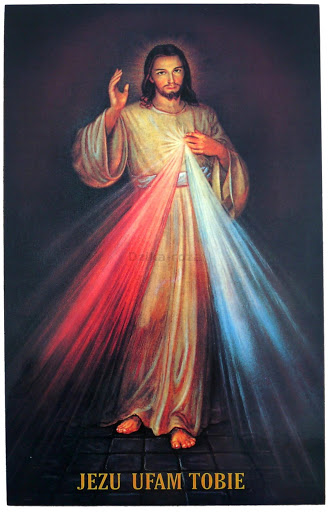 4. Dziecko może odpowiedzieć na pytania:– Dokąd wybrały się dzieci z grupy przedszkolnej?– Co zobaczyły na ścianach kościoła? – Jakie wydarzenia przedstawiały obrazy?– Kto przysłał na ziemię Pana Jezusa?– Dlaczego Bóg przysłał Jezusa do ludzi?– W którym dniu tygodnia najwięcej ludzi przychodzi na Mszę Świętą do        kościoła?5. Posłuchajcie piosenki i spróbujcie się jej nauczyć                https://www.youtube.com/watch?v=D-OjapYLOUsBóg tak umiłował świat,że Syna swego jednorodzonego dał,aby każdy, kto w niego wierzy nie zginął,ale życie wieczne miałref.  O, o Jezus, Jezus, Jezus